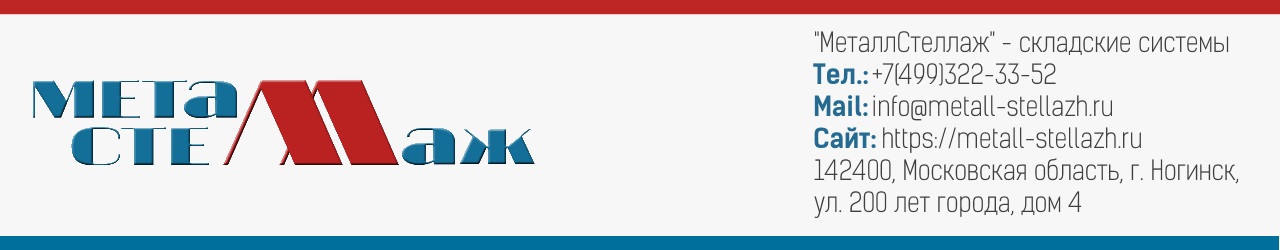 ТЕХНИЧЕСКИЙ  ПАСПОРТстеллажа паллетного серии СПСПф – стеллажи фронтальныеСПн – стеллажи набивные СПк – стеллажи консольныеНазначение изделия.Конструкция стеллажей предназначена для хранения тарного и штучного груза, обрабатываемого с помощью ручного труда и напольной штабелирующей техникой. Эксплуатируется  в закрытых помещениях с твердым покрытием полов, без наклонов и неровностей, а также в помещениях оборудованными морозильными установками (холодильные и морозильные камеры) при температуре не ниже -30˚C Несущая конструкция стеллажей имеет секционную модульную структуру, и в общем случае включает в себя рамы, балки (в балочном исполнении), полки (в полочном исполнении). Рамы соединены между собой балками или полками, на которых размещается складируемая продукция.Предприятие изготовитель: ТМ «МеталлСтеллаж» - ООО «Олимп»; 142400, РФ, Московская область, г. Ногинск, ул. 200 Лет Города, дом 4; тел +7(499)322-33-52, e-mail: info@metall-stellazh.ruПредприятие изготовитель оставляет за собой право вносить изменения в конструкцию изделия, не ухудшающие его потребительские свойства. При этом возможны изменения характеристик и комплекта поставки. Технические характеристики стеллажей серии СП.Виды стеллажей СП.Максимально допустимая нагрузка яруса на раму серии СПф.Максимально допустимая нагрузка на секцию стеллажа серии СПф.Максимальная нагрузка по ярусам должна быть распределёна либо равномерно, либо с уменьшением нагрузки по высоте.Максимально допустимая равномерно распределённая нагрузка на пару балок серии СПф.Максимально допустимая равномерно распределённая нагрузка на полки серии СПф.Нагрузочные характеристики стеллажей серии СПн и СПк рассчитываются индивидуально в соответствии с техническим заданием заказчика и указываются в приложении к договору поставки или спецификации.Комплектация стеллажей СП.Комплектация рам стеллажей СП.Комплектация стандартных элементов стеллажей серии СП.Инструкция по монтажу.К работам по сборке стеллажей допускаются лица, изучившие настоящий паспорт и        соответствующую инструкцию.При установке стеллажей полы должны быть ровными и горизонтальными. Допустимый уклон поверхности - не более 2-х мм на длине 1000 мм, местные углубления в зоне установки стоек - до 2-х мм. Полы в складских помещениях должны соответствовать требованиям нормативных документов: - СНиП 2.03.13-88 «Полы» - Рекомендации по проектированию полов (в развитие СНиП 2.03.13-88 «Полы») МДС31-1.98 (АО ЦНИИпромзданий)Сборка рамы СП: - В нижней части каждой стойки на расстоянии 25 мм от торца (конусная перфорация ориентирована в низ) присоединить подпятник при помощи комплекта крепежа (Рис. 1)- Две стойки в сборе с подпятниками соединить друг с другом при помощи горизонтальных и диагональных связей и комплекта крепежа- В верхней и нижней части рамы на горизонтальных связях обязательна установка пластиковых вкладышей.-Длина и количество связей должно соответствовать таблице1 (схема сборки рам)- Сборка рам из стоек разной толщины и другого типа ЗАПРЕЩЕНА.Сборка стеллажа серии СПф:- Для предотвращения ошибок, перед началом установки произвести разметку на полу.- Поднять две рамы  в вертикальное положение и соединить  между собой балками первого яруса – 2 балки на каждый ярус (с ОБЯЗАТЕЛЬНОЙ установкой фиксатора). К уже установленной секции произвести установку последующих рам вышеописанным образом, параллельно довесить остальные ярусы. -Проверить наличие фиксаторов балок 2 шт. на каждую балку. (Рис.2)Внимание! Установка балок на профиль стойки производится с натягом!- Присоединить соединитель спаренных рядов к противоположным стойкам рам при помощи комплекта крепежа – 4 места крепления на каждый соединитель. (Рис.3)- После полной сборки произвести выравнивание конструкции в вертикальной и горизонтальной плоскостях с применением регулировочных пластин.- Установить дополнительные элементы: фронтальная защита стойки, торцевая защита рамы, полки, ограничители положения паллет итд.  (при их наличии) (Рис. 4,5,6)- Закрепить подпятники рам к полу анкерными болтами 2 шт. на каждый.Отклонения в последовательности сборки допустимы, если они не повлекут за собой ухудшения качества сборкиСборка стеллажа серии СПн: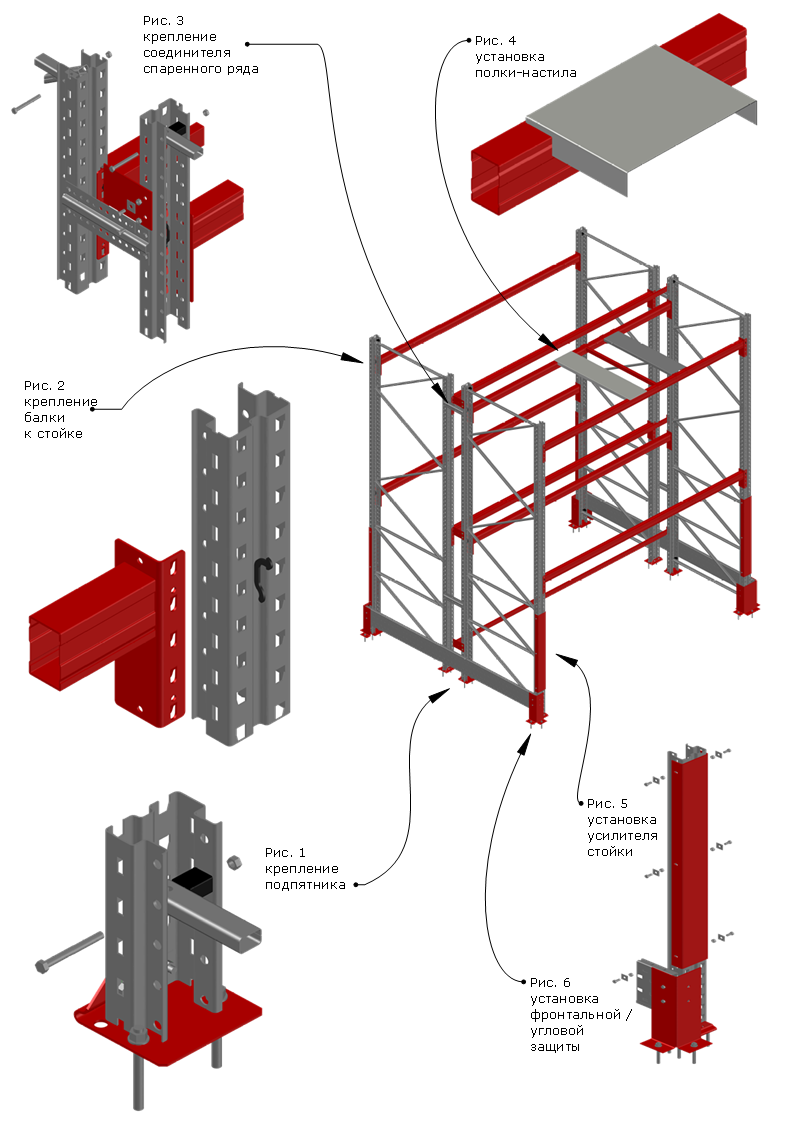 - Для предотвращения ошибок, перед началом установки произвести разметку на полу.-  Установить на раму в сборе кронштейны и концевики (Рис.3) согласно планировке. - Поднять две рамы в вертикальное положение и используя ригель закрепить их в этом положении. (Рис.1)- К ранее закрепленному массиву присоединить остальные рамы, используя фронтальную связь и ригиля. (Рис.4)- После установки всех рам установить связь ригеля, ограничитель и связь крестовины (Рис. 1)- Проверить наличие фиксаторов 1 шт. на каждый кронштейн- Закрепить ложементы на кронштейны согласно планировке (Рис.2)- После полной сборки произвести выравнивание конструкции в вертикальной и горизонтальной плоскостях с применением регулировочных пластин.- Закрепить подпятники рам к полу анкерными болтами 2 шт. на каждый.- Установить дополнительные элементы: фронтальная защита стойки, торцевая защита рамы, рельсовые направляющие, при их наличии. 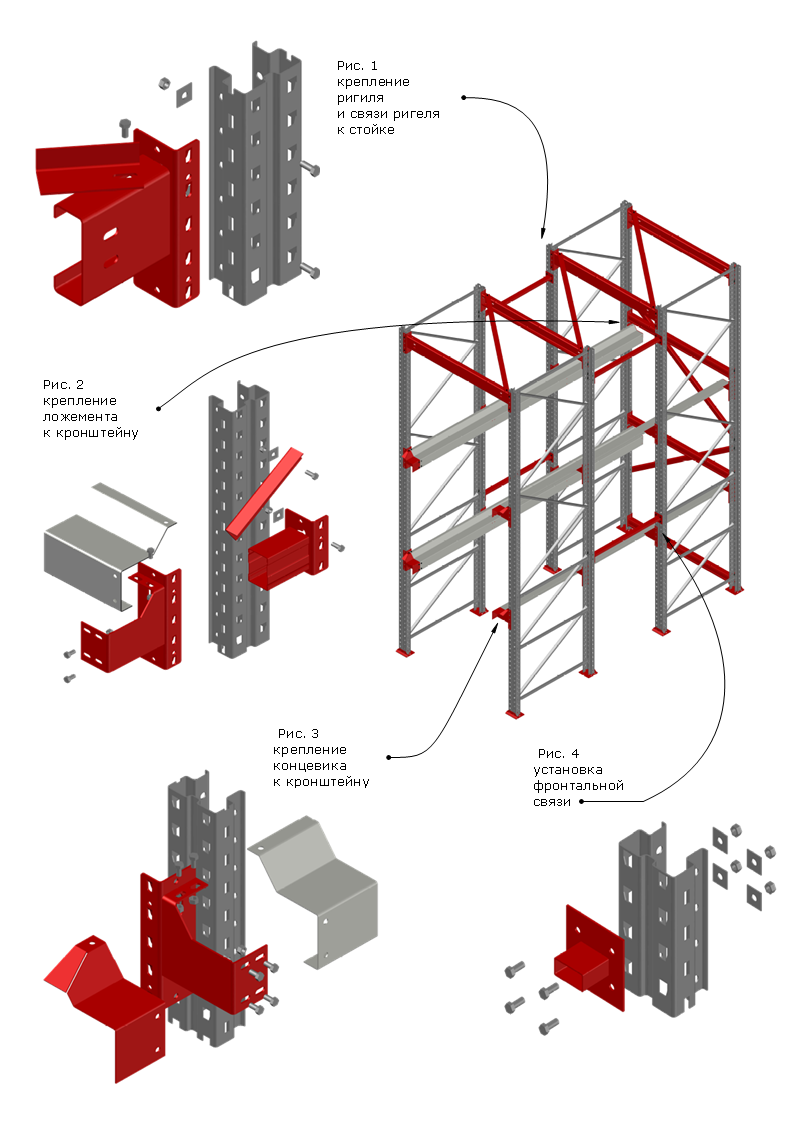 Сборка стеллажа серии СПк:- К нижней части (сужение перфорации по фронту стойки направленно вниз) собранных рам, к каждой стойки прикрепите скобу опоры СПк с помощью комплекта крепежа: болт м8х25 - 4шт., шайба квадратная м8 – 4шт. (с внутренней стороны стойки обязательна установка шайб квадратных) и гайка м8 самоконтрящаяся- 4шт.  - Согласно схемы соберите опору консольного стеллажа: (Рис. 3, 4)- Опора СПк в комплекте состоит из Скоба опоры СПк - 4шт., Профиль опоры СПк – 2шт., анкер М10х95 – 4шт., и комплектуется крепежом - болт м8х25 - 24шт., шайба квадратная м8 – 24шт. и гайка м8 самоконтрящаяся- 24шт. - На нужных высотах установите Консоли СПк-с или СПк-сн (наклонная) комплектуется крепежом - болт м8х25 - 6шт., шайба квадратная м8 – 2шт. (с внутренней стороны стойки обязательна установка шайб квадратных), и гайка м8 самоконтрящаяся- 6шт., установка обязательна. (Рис. 2)Допускается замена шайб М8 квадратных на шайбы м8 увеличенные.-Прикрепить стеллаж анкерами к полу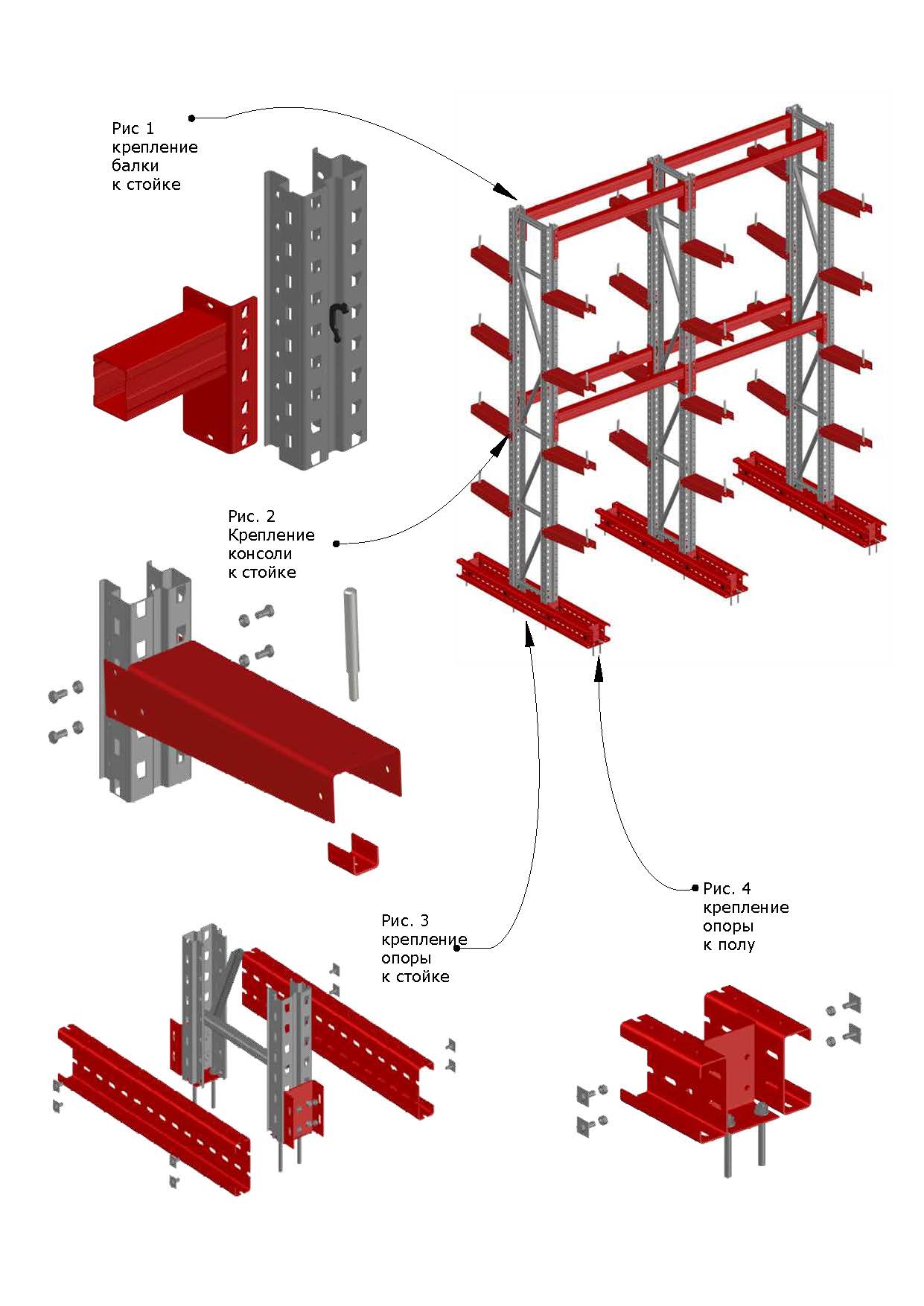 Момент затяжки болтовых соединений.Затяжка всех болтовых соединений выполняется согласно таблице Руководство по эксплуатации.При установке стеллажей полы должны быть ровными и горизонтальными. Допустимый уклон поверхности – не более 2 мм на длине 1000 мм, местные углубления в зоне установки стоек – до 2-х мм. Допускается использовать пластины регулировочные под подпятник.        Полы в складских помещениях должны соответствовать требованиям нормативных документов:  -СНиП 2.03.13-88 «Полы»                                                                      Рекомендации по проектированию полов СНиП 2.03.13-88 «Полы»    Изготовитель не несёт ответственности за устойчивость стеллажей, установленных на полах, выполненных с нарушением требований нормативных документов. Расчетная нагрузка на поддон дается исходя из условия равномерного распределения груза на поддоне стандартных размеров EURO (800х1200 мм) и FIN (1000х1200 мм). Поддоны должны соответствовать требованиям ГОСТ 9078-84 и ГОСТ 9557-87. Поддон должен обеспечивать равномерно распределенную нагрузку на ложементы секции глубинного стеллажа. Доля площади поддона, занятого грузом, согласно ГОСТ 9557-87 должна составлять от общей площади поддона не менее 85%. Максимальный прогиб поддона под нагрузкой согласно ГОСТ 9078-74 не должен превышать 1,8% длины поддона. При превышении установленного максимального прогиба происходит смещение центра приложения нагрузки на балки и ложементы  стеллажа, что уменьшает грузонесущую способность секции стеллажа на 30-40% от заявленной. Использование нестандартных поддонов должно согласовываться с Изготовителем при оформлении заказа. При эксплуатации стеллажа категорически запрещается динамическое воздействие (удары, толчки, резкое опускание паллет с грузом и т.п.) на элементы конструкции стеллажа. Скорость опускания груза штабелером не должна превышать 100 мм/с. Последовательность загрузки ярусов должна осуществляться снизу вверх: первым загружается самый нижний ярус секции, последним - самый верхний. При разгрузке секции последовательность обратная: первым разгружается самый верхний ярус, последним – самый нижний. Более тяжелый груз хранить на нижних ярусах. В случае повреждения элементов секции стеллажа эксплуатация данной секции и соседних с ней секций недопустима до замены поврежденного элемента на исправный.              Перегрузка стеллажей сверх установленной нормы запрещается. Максимально-допустимая нагрузка – в соответствии с техническими характеристиками.Неравномерность распределенной нагрузки на полки допускается не более 10%.Не реже одного раза в три месяца следует проверять стеллаж на отсутствии трещин, остаточных деформаций, проверять затяжку болтовых креплений. При повреждении элементов стеллажа эксплуатацию стеллажа прекратить, повреждённые элементы заменить на новые. Удары по элементам стеллажной системы, в том числе и при установке груза, не допустимы.Запрещается вставать и наступать на полки стеллажа.Внимание!Изготовитель не несет ответственности за безопасность эксплуатации стеллажа в случае повреждения элементов стеллажа.Изготовитель гарантирует безопасную эксплуатацию  стеллажей при выполнении требований по эксплуатации, указанных в паспорте и в ПланировкеВ случае изменения Покупателем характеристик стеллажа (количество ярусов, расстояние между ярусами, заявленный максимальный вес груза на поддоне) необходимо согласовать с Изготовителем производимые изменения. В противном случае Изготовитель не несет ответственности за безопасность эксплуатации стеллажейТранспортировка конструкций осуществляется любым видом транспорта, при условии защиты их от загрязнения и механических повреждений, в соответствии с правилами перевозок грузов, действующими на данном виде транспорта.Погрузку и транспортировку готовых изделий, включая внутризаводскую, следует осуществлять методами, исключающими образование остаточной деформации и вмятин. Выступающие части транспортируемых конструкций должны быть закреплены, а места монтажных соединений защищены от загрязнений.Способ погрузки и разгрузки должен исключать повреждение конструкции и их защитного покрытия.В случае установки на стеллаж оборудования, работающего под напряжением, необходимо обеспечить защиту персонала от поражения электрическим током в соответствии с [2], конструкция стеллажа при этом заземления не требует.Конструкция стеллажа  требует обязательного заземления только в случае складирования на нем изделий, для которых установлены требования защиты от электростатических явлений согласно ГОСТ Р 53734.5.1.Гарантии изготовителя.Изготовитель гарантирует исправную работу стеллажа при условии соблюдения Пользователем правил по транспортировки, хранению, установке и эксплуатации.Гарантийный срок  эксплуатации стеллажа составляет 36 месяца со дня продажи.Гарантийный ремонт производится при наличии паспорта.Гарантия на лакокрасочное покрытие не распространяется.Срок службы стеллажа 10 лет.Внимание!В случае нарушения работоспособности изделия по вине Пользователя (при механических, химических повреждениях элементов возникших при транспортировке, неправильной установке, эксплуатации и т.п., при использовании стеллажа не по назначению) гарантия не сохраняются, заявленная грузоподъемность не гарантируется.Свидетельство о приемке.Стеллажи металлические сборно-разборные изготовлены в соответствии с ТУ 317631-003-66176367-2016 и признаны годными к эксплуатации.Наименование изделия _________________     Номер заказа/договора/счета_____________Начальник ОТК   ____________   / подпись/   ________________   /ФИО/МПДата выпуска  «____»  _______________   201 _ г.     Особые отметки.Схема сборки рам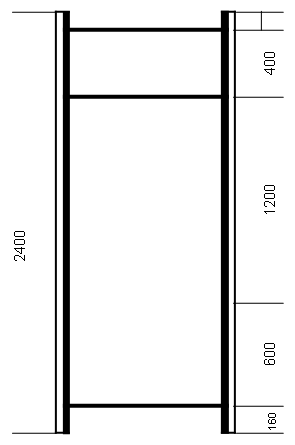 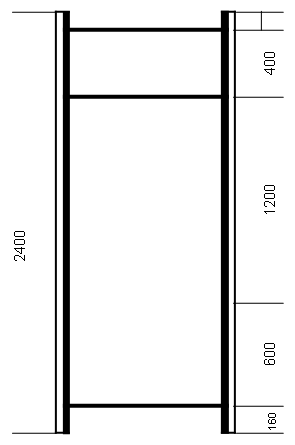 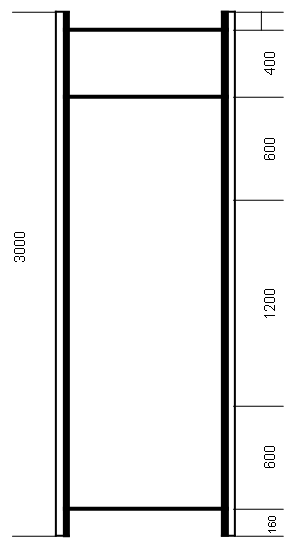 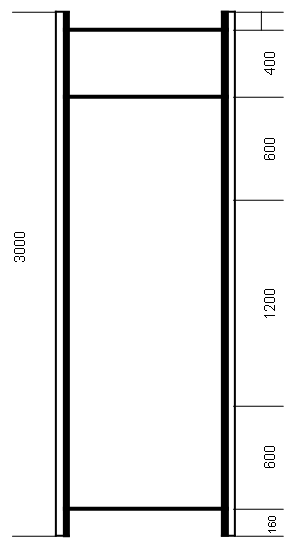 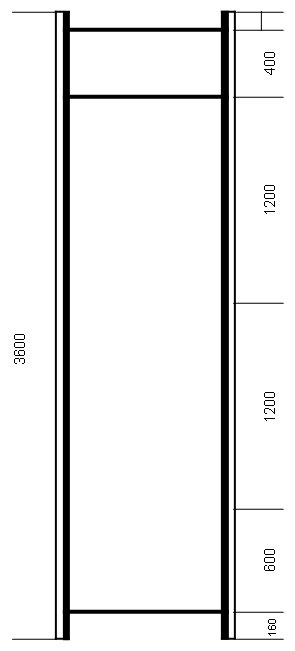 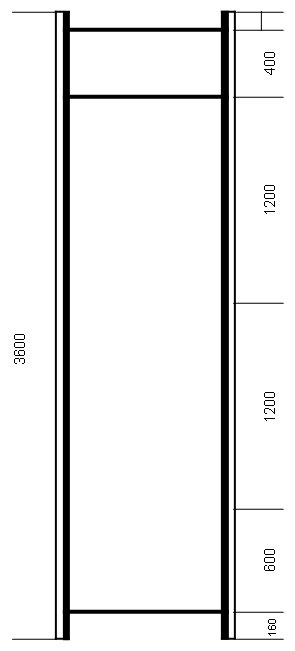 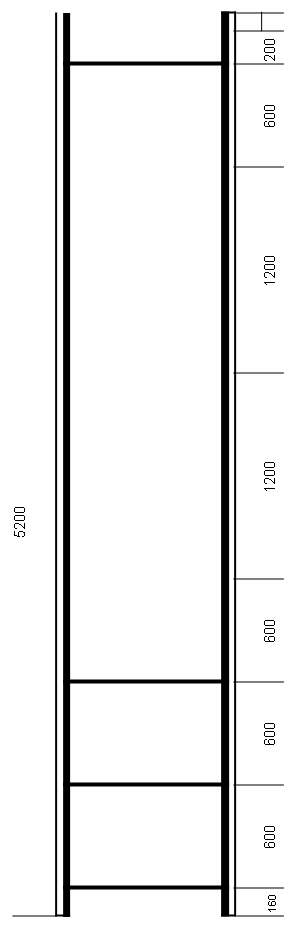 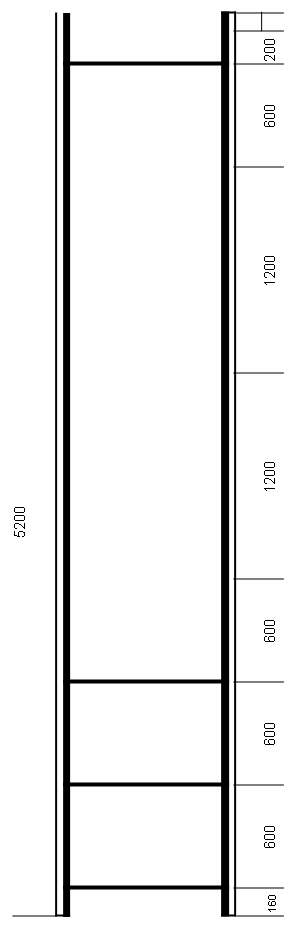 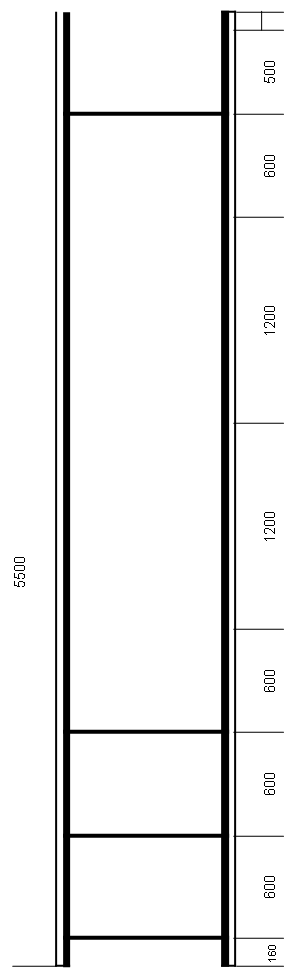 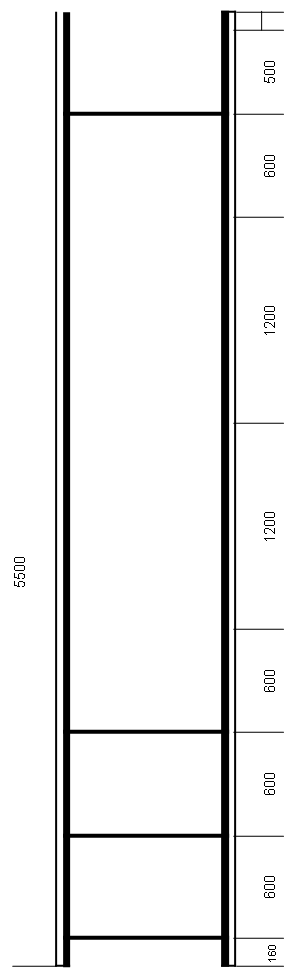 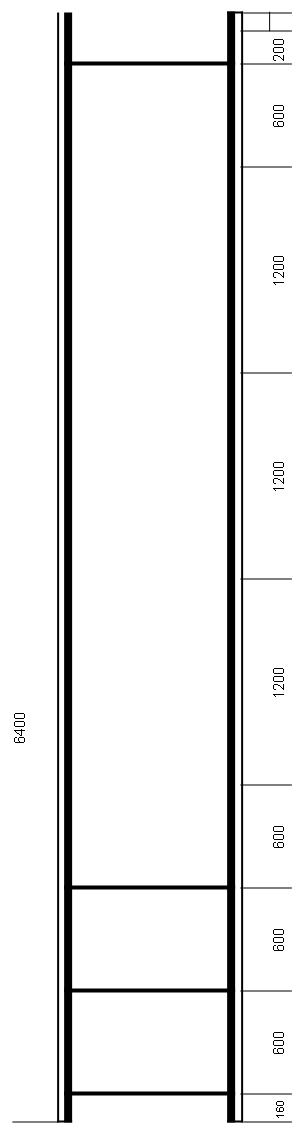 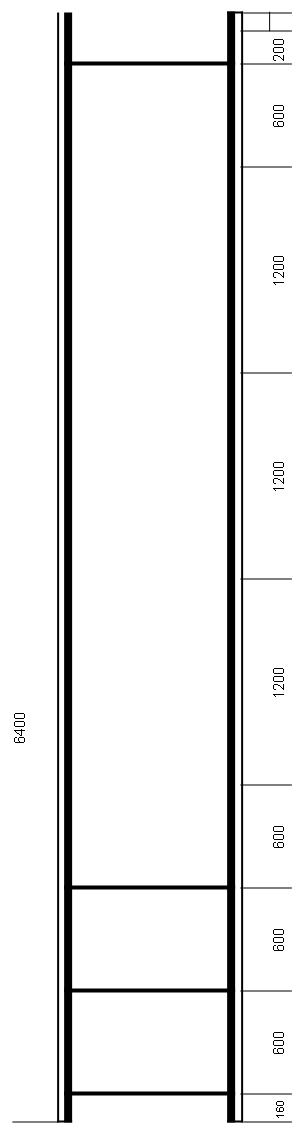 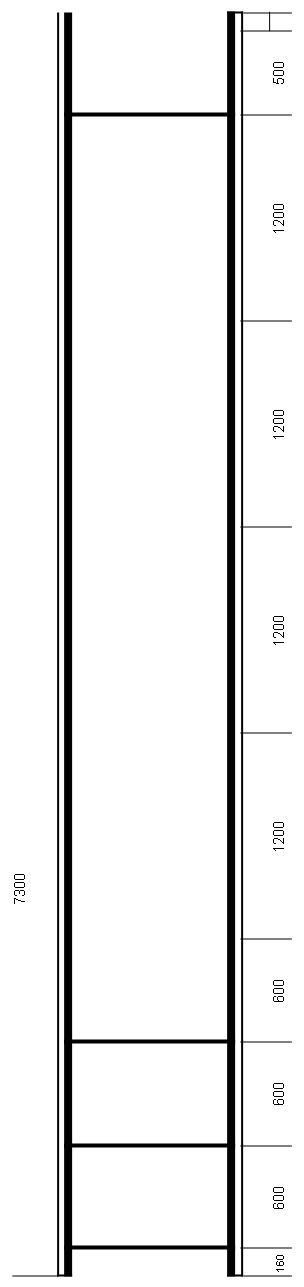 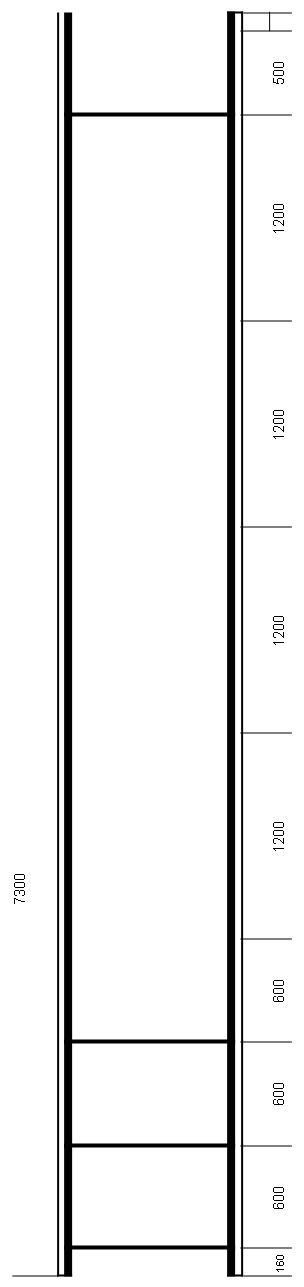 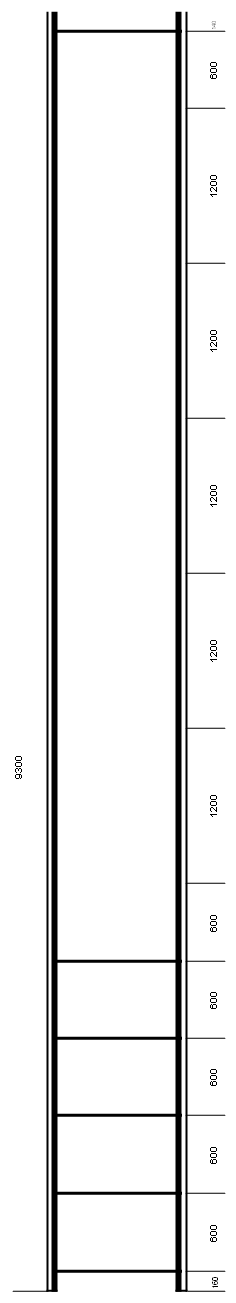 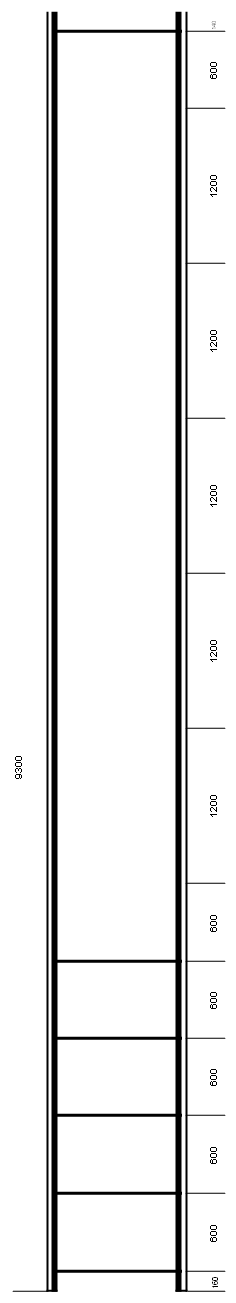 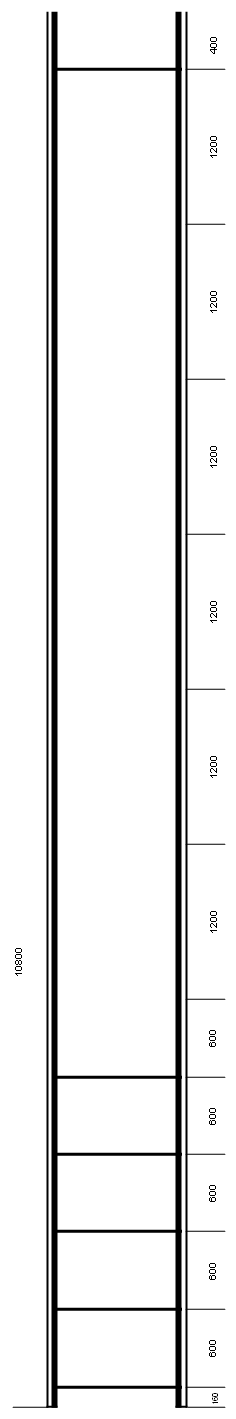 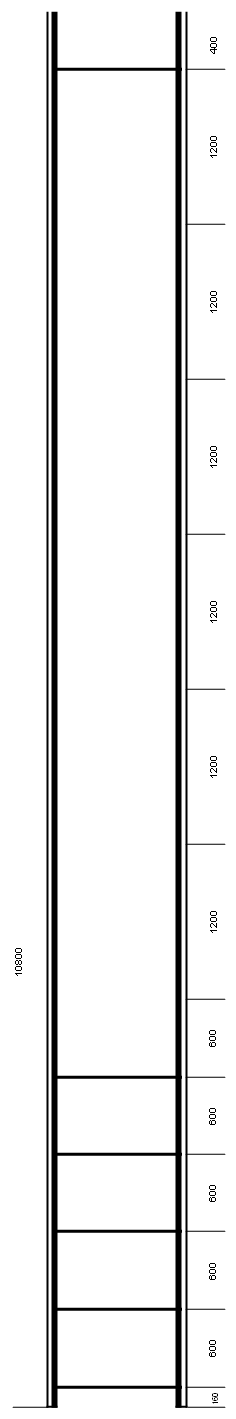 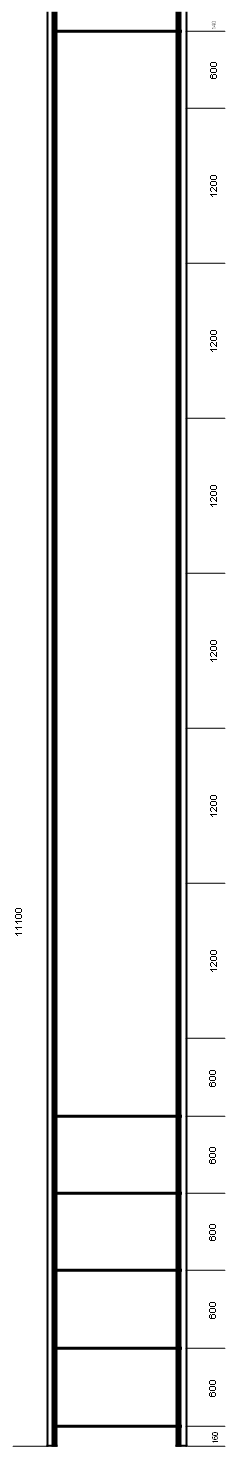 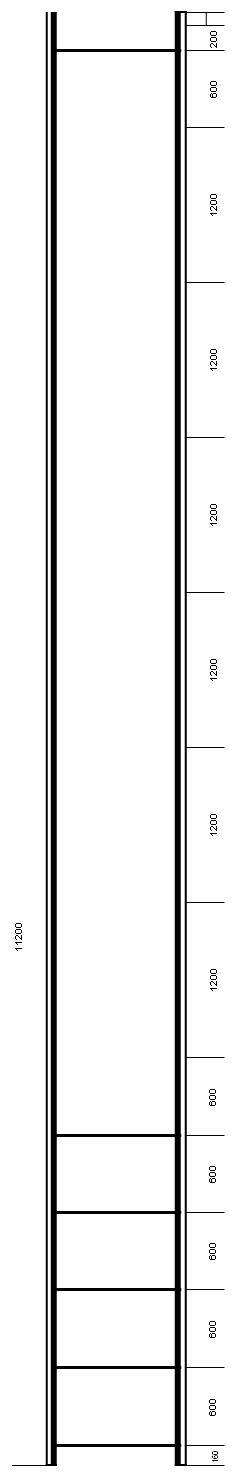 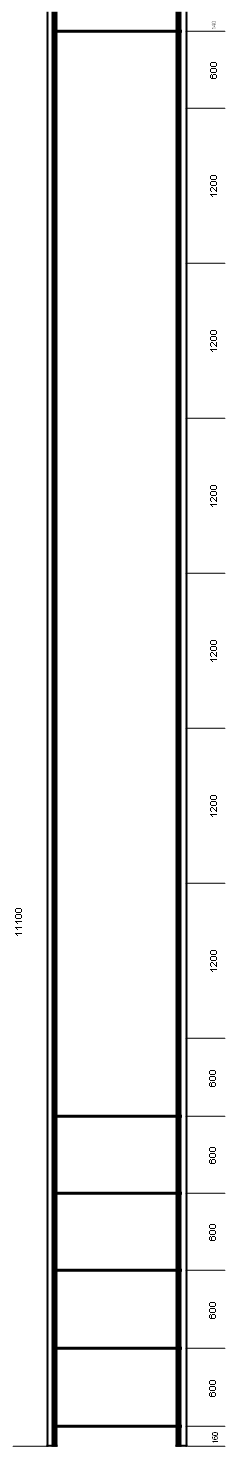 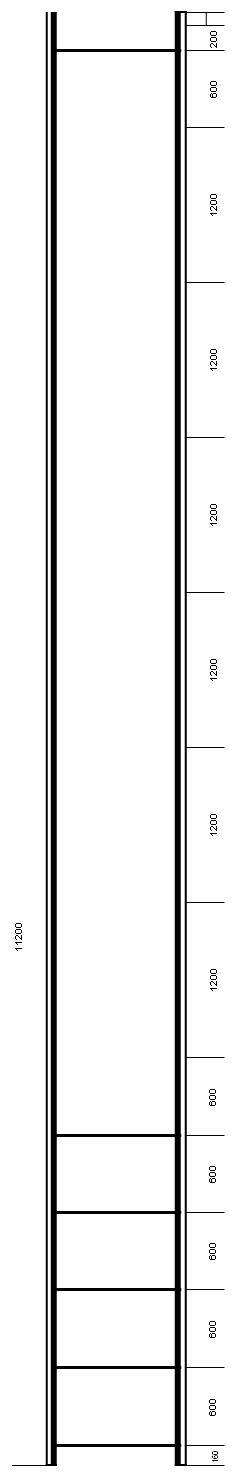 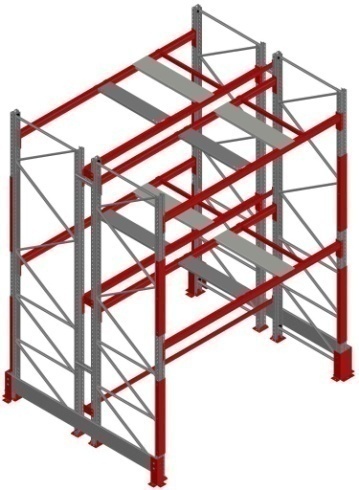 Стеллаж паллетный фронтального типа (СПф) – состоит из рам и балок, где складируемая продукция на поддонах устанавливается непосредственно на балки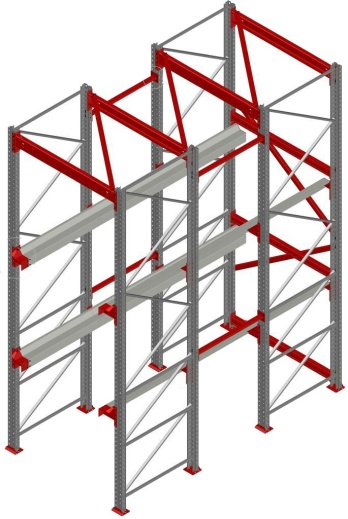 Стеллаж паллетный набивного типа (СПн) – состоит из рам и грузонесущих направляющих (ложементов), где складируемая продукция на поддонах устанавливается непосредственно на ложементы и перемещается вдоль них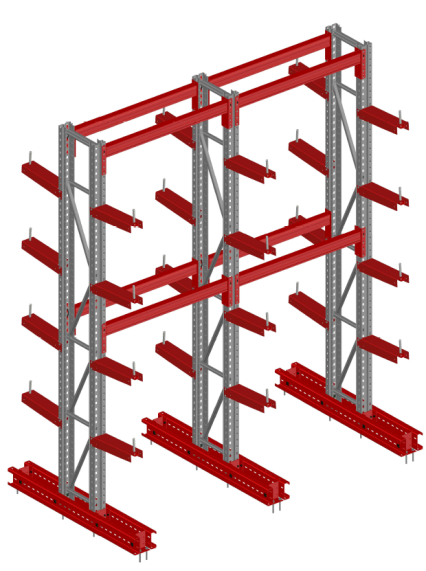 Стеллаж консольного типа (СПк) - состоит из рам, опор и консолей, где складируемая продукция устанавливается непосредственно на консоли.НаименованиеПрофиль стойкиВысота рамы, ммМаксимальная нагрузка на ярус, кгРама СП    80*1,5П 80х1,560001800Рама СП  100*1,5П 100х1,590003600Рама СП  100*2,0П 100х2,0120005500Рама СП  120*2,0П 120х2,0135006000Рама СП  120*2,5П 120х2,5135006000Максимально допустимые нагрузки на  СЕКЦИЮ СТЕЛЛАЖА при линейке состоящей из 4-х и более секций. (100%)Максимально допустимые нагрузки на  СЕКЦИЮ СТЕЛЛАЖА при линейке состоящей из 4-х и более секций. (100%)Максимально допустимые нагрузки на  СЕКЦИЮ СТЕЛЛАЖА при линейке состоящей из 4-х и более секций. (100%)Максимально допустимые нагрузки на  СЕКЦИЮ СТЕЛЛАЖА при линейке состоящей из 4-х и более секций. (100%)Максимально допустимые нагрузки на  СЕКЦИЮ СТЕЛЛАЖА при линейке состоящей из 4-х и более секций. (100%)Максимально допустимые нагрузки на  СЕКЦИЮ СТЕЛЛАЖА при линейке состоящей из 4-х и более секций. (100%)Высота 1-го яруса, ммМаксимальная нагрузка на секцию, кгМаксимальная нагрузка на секцию, кгМаксимальная нагрузка на секцию, кгМаксимальная нагрузка на секцию, кгМаксимальная нагрузка на секцию, кгВысота 1-го яруса, ммРама
СП 80*1,5Рама
СП 100*1,5Рама
СП 100*2,0Рама
СП 120*2,0Рама
СП 120*2,52509 10017 20022 90025 00031 0005008 60016 10021 50024 50030 0007508 10015 20020 30023 00028 50010007 60014 40019 20021 50027 10012507 20013 50018 10020 40025 50015006 80012 80017 10019 30024 10017506 40012 00016 10018 20022 60020006 00011 30015 10017 10021 30022505 70010 70014 30016 10020 10025005 30010 10013 50015 20019 00027505 0009 50012 70014 30017 90030004 7009 00012 00013 50016 8002. Максимально допустимые нагрузки на  СЕКЦИЮ СТЕЛЛАЖА при линейке состоящей из 3-х секций. (93% от максимально допустимых нагрузок указанных в таблице 4.4.3.2.)2. Максимально допустимые нагрузки на  СЕКЦИЮ СТЕЛЛАЖА при линейке состоящей из 3-х секций. (93% от максимально допустимых нагрузок указанных в таблице 4.4.3.2.)2. Максимально допустимые нагрузки на  СЕКЦИЮ СТЕЛЛАЖА при линейке состоящей из 3-х секций. (93% от максимально допустимых нагрузок указанных в таблице 4.4.3.2.)2. Максимально допустимые нагрузки на  СЕКЦИЮ СТЕЛЛАЖА при линейке состоящей из 3-х секций. (93% от максимально допустимых нагрузок указанных в таблице 4.4.3.2.)2. Максимально допустимые нагрузки на  СЕКЦИЮ СТЕЛЛАЖА при линейке состоящей из 3-х секций. (93% от максимально допустимых нагрузок указанных в таблице 4.4.3.2.)2. Максимально допустимые нагрузки на  СЕКЦИЮ СТЕЛЛАЖА при линейке состоящей из 3-х секций. (93% от максимально допустимых нагрузок указанных в таблице 4.4.3.2.)3. Максимально допустимые нагрузки на  СЕКЦИЮ СТЕЛЛАЖА при линейке состоящей из 2-х секций. (87% от максимально допустимых нагрузок указанных в таблице 4.4.3.2.)3. Максимально допустимые нагрузки на  СЕКЦИЮ СТЕЛЛАЖА при линейке состоящей из 2-х секций. (87% от максимально допустимых нагрузок указанных в таблице 4.4.3.2.)3. Максимально допустимые нагрузки на  СЕКЦИЮ СТЕЛЛАЖА при линейке состоящей из 2-х секций. (87% от максимально допустимых нагрузок указанных в таблице 4.4.3.2.)3. Максимально допустимые нагрузки на  СЕКЦИЮ СТЕЛЛАЖА при линейке состоящей из 2-х секций. (87% от максимально допустимых нагрузок указанных в таблице 4.4.3.2.)3. Максимально допустимые нагрузки на  СЕКЦИЮ СТЕЛЛАЖА при линейке состоящей из 2-х секций. (87% от максимально допустимых нагрузок указанных в таблице 4.4.3.2.)3. Максимально допустимые нагрузки на  СЕКЦИЮ СТЕЛЛАЖА при линейке состоящей из 2-х секций. (87% от максимально допустимых нагрузок указанных в таблице 4.4.3.2.)4. Максимально допустимые нагрузки на  СЕКЦИЮ СТЕЛЛАЖА состоящей из 1-ой секции. (80% от максимально допустимых нагрузок указанных в таблице 4.4.3.2.)4. Максимально допустимые нагрузки на  СЕКЦИЮ СТЕЛЛАЖА состоящей из 1-ой секции. (80% от максимально допустимых нагрузок указанных в таблице 4.4.3.2.)4. Максимально допустимые нагрузки на  СЕКЦИЮ СТЕЛЛАЖА состоящей из 1-ой секции. (80% от максимально допустимых нагрузок указанных в таблице 4.4.3.2.)4. Максимально допустимые нагрузки на  СЕКЦИЮ СТЕЛЛАЖА состоящей из 1-ой секции. (80% от максимально допустимых нагрузок указанных в таблице 4.4.3.2.)4. Максимально допустимые нагрузки на  СЕКЦИЮ СТЕЛЛАЖА состоящей из 1-ой секции. (80% от максимально допустимых нагрузок указанных в таблице 4.4.3.2.)4. Максимально допустимые нагрузки на  СЕКЦИЮ СТЕЛЛАЖА состоящей из 1-ой секции. (80% от максимально допустимых нагрузок указанных в таблице 4.4.3.2.)Профиль балкиДлина балки, ммДлина балки, ммДлина балки, ммДлина балки, ммДлина балки, ммПрофиль балки18002200270033003600Профиль балкиМаксимальная нагрузка на пару балок, кгМаксимальная нагрузка на пару балок, кгМаксимальная нагрузка на пару балок, кгМаксимальная нагрузка на пару балок, кгМаксимальная нагрузка на пару балок, кгZ  80*30*2,0 700600---    80*50*1,2220018001200800600  100*50*1,540603150225015001200  120*50*1,552504100300021001650  130*50*1,558004600342023001900  140*50*1,560005150390027002250  160*50*1,56000600051003600 3100  180*50*1,560006000600049004150Наименование / Длина полки –L800 мм1000 мм1050 мм1100 ммПолка настила СПф Lх230-0,7150150140120Полка настила СПф Lх235-0,7150140120110Полка настила СПф Lх240-0,7150120115110Полка настила СПф Lх245-0,7140110105100Полка настила СПф Lх250-0,71301009590Полка настила СПф Lх200-1,5300250230220Полка настила СПф Lх205-1,5280240210200Полка настила СПф Lх210-1,5260220190180Полка настила СПф Lх215-1,5240210170160Полка настила СПф Lх220-1,5220200150140Высота рамы, ммКол-во стоекКол-во горизонтальных связейКол-во вкладышейКол-во диагональных связейКол-во комплектов крепежа для связейКол-во подпятников комплекте2000-21002223622100-25002223622600-27002224722800-31002344923200-33002225823400-370023451023800-39002226924000-4300234611244002227102450024271224600-490025471425000-510024281325200-550025481525600-570024291425800-610025491626200-6300242101526400-6700254101726800-6900242111627000-7300254111827400-7500242121727600-7900254121928000-8100242131828200-8500254132028600-8700242141928800-9000254142129100274142329200-9300262152229400-9700274152429800-99002621623210000-103002741625210400-105002621724210600-109002741726211000-111002621825211200-115002741827211600-117002621926211800-1200027419282- Комплект крепежа для связей состоит из болта и самоконтрящейся гайки: М8х55/60 - для Рамы серии СП - 80х1,5 ; М10х75/80 - для Рамы серии СП - 100х1,5 /2 и СП - 120х2/2,5- Комплект крепежа для связей состоит из болта и самоконтрящейся гайки: М8х55/60 - для Рамы серии СП - 80х1,5 ; М10х75/80 - для Рамы серии СП - 100х1,5 /2 и СП - 120х2/2,5- Комплект крепежа для связей состоит из болта и самоконтрящейся гайки: М8х55/60 - для Рамы серии СП - 80х1,5 ; М10х75/80 - для Рамы серии СП - 100х1,5 /2 и СП - 120х2/2,5- Комплект крепежа для связей состоит из болта и самоконтрящейся гайки: М8х55/60 - для Рамы серии СП - 80х1,5 ; М10х75/80 - для Рамы серии СП - 100х1,5 /2 и СП - 120х2/2,5- Комплект крепежа для связей состоит из болта и самоконтрящейся гайки: М8х55/60 - для Рамы серии СП - 80х1,5 ; М10х75/80 - для Рамы серии СП - 100х1,5 /2 и СП - 120х2/2,5- Комплект крепежа для связей состоит из болта и самоконтрящейся гайки: М8х55/60 - для Рамы серии СП - 80х1,5 ; М10х75/80 - для Рамы серии СП - 100х1,5 /2 и СП - 120х2/2,5- Комплект крепежа для связей состоит из болта и самоконтрящейся гайки: М8х55/60 - для Рамы серии СП - 80х1,5 ; М10х75/80 - для Рамы серии СП - 100х1,5 /2 и СП - 120х2/2,5НаименованиеКомплектацияПодпятник СП в комплектеПодпятник СП -1штАнкер СП М10х95 – 2штКомплект крепежа М8х25-2штШайба квадратная СП 30х30х2Балка СПф в комплектеБалка СПф -1штФиксатор -2штЗащита стойки угловая СП в комплектеЗащита стойки угловая СП 350х100х100х3 -1штАнкер СП М10х95 -2штЗащита стойки фронтальная СП  в комплектеЗащита стойки фронтальная СП 350х190х100х3-1шт Анкер СП М10х95 -3шт Защита рамы торцевая СП в комплектеОтбойник СП -2штЗащита стойки угловая СП 350х100х100х3-2штАнкер СП М10х95-4штКомплект крепежа М10х55-2штСоединитель спаренных рядов СП 200 в комплектеСоединитель спаренных рядов СП -1штКомплект крепежа М8х25-4штОграничитель положения паллеты в комплектеОграничитель положения паллеты -1штКомплект крепежа М8х25-4штКронштейны СПн в комплекте параКронштейн левый - 1шт, Кронштейн правый -1 шт Комплект крепежа М8х25-8штРигель СПн 1350х130х50х3 в комплектеРигель - 1шт, Комплект крепежа М8х25-4шт.Связь крестовины СПн 1730х50х33х3 в комплектеСвязь крестовины-1шт. Комплект крепежа М8х25- 2шт.Связь ригеля  СПн 1315х50х33х3 в комплектеСвязь ригеля-1штКомплект крепежа М8х25- 2шт.МаркировкаДиапазонМ63- 6 НхмМ87- 10 НхмМ1015 Нхм-29 НхмАнкер клиновой 10хL27-35 НхмАнкер клиновой 6хL8-15 Нхм№№ДатаСодержаниеПодпись